General Teaching Assistant (GTA) with Midday Supervisory Assistant (MSA) duties30.14 Hours per week with MSA duties at lunchtime – Term Time OnlyRequired from January 2020GTA – Grade C point 2-4 (£12,680 - £13,192)An exciting opportunity to work within a developing SEN department, part of a team providing general classroom support, co-tutoring and support for students with a range of needs in all subjects.MSA – Grade B point 2 (£1,542)Required to supervise students during their lunch break. This may also involve working outdoors.Job descriptions, person specifications and application packs can be downloaded from our website at www.sherburnhigh.co.uk and emailed to recruitment@shs.starmat.uk Potential applicants are encouraged to contact the school if further information is required. Please contact Lydia Jackson on 01977 682442 or by email on lydia.jackson@shs.starmat.ukClosing date: 12pm on Thursday 10th DecemberInterviews to be held: Monday 14th DecemberSherburn High School is a friendly, top performing and innovative school set in an attractive position in the North Yorkshire rural village of Sherburn in Elmet, which is only 10 minutes from the A1(M) hence making it easily and quickly accessible from Leeds, York, Doncaster, Bradford, Pontefract and the surrounding areas.Enhanced DBS clearances and references will be obtained prior to appointment.Sherburn High School is committed to safeguarding and promoting the welfare of children.  We welcome applications from all sections of the community; we appoint on merit. Sherburn High school is part of The STAR Multi Academy Trust which is an exciting new venture strengthening our existing partnership with other local schools.Age range 11-18 mixed comprehensive with Sixth Form Current NOR 825                                                                                                                                                                     .The STAR MAT is committed to equality, and to making fair and equitable treatment an integral part of everything we do.The Trust is committed to safeguarding and promoting the welfare of children and expects all staff to share this commitment. The post is subject to a successful DBS check and pre-employment checks will be undertaken before an appointment is confirmed.If you require assistance in applying for this position please contact us on 01977 687969.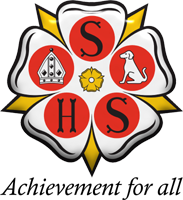 Sherburn  High  School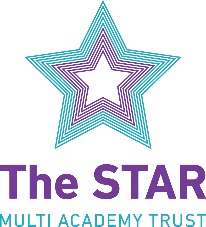 Headteacher:  Ms Miriam Oakley Garden Lane, Sherburn In Elmet, Leeds, LS25 6AS
Tel: 01977 682442Web: www.sherburnhigh.co.uk	      Email: admin@sherburnhigh.co.uk